АДМИНИСТРАЦИЯ  ВЕСЬЕГОНСКОГО  РАЙОНАТВЕРСКОЙ  ОБЛАСТИП О С Т А Н О В Л Е Н И Ег. Весьегонск04.09.2017                                                                                                                               № 414п о с т а н о в л я ю:1. Внести в муниципальную программу муниципального образования Тверской области «Весьегонский район» «Информационное обеспечение населения Весьегонского района» на 2017–2019 годы, утверждённую постановлением администрации Весьегонского района от 28.12.2016 № 462, следующие изменения:а) в паспорте программы раздел «Объемы и источники финансирования муниципальной программы по годам ее реализации  в разрезе подпрограмм» изложить в следующей редакции:	б) главу 3 «Объем финансовых ресурсов, необходимый для реализации подпрограммы» подпрограммы 1 «Совершенствование, развитие, повышение эффективности информационного обеспечения населения» подраздела 1 раздела 2 «Подпрограммы»  изложить в следующей редакции: «Глава 3. Объем финансовых ресурсов, необходимый для реализации подпрограммыОбщий объем бюджетных ассигнований, выделенный на реализацию подпрограммы 1, составляет 2 897 689,00 рублей.  Объем бюджетных ассигнований, выделенный на реализацию подпрограммы 1, по годам реализации муниципальной программы в разрезе задач, приведен в таблице 1.Таблица 1»в) приложение 1 «Характеристика   муниципальной   программы муниципального образования  Тверской области «Весьегонский район» «Информационное обеспечение населения Весьегонского района» на 2017-2019 годы» изложить в новой редакции (прилагается).2. Опубликовать настоящее постановление в газете «Весьегонская жизнь» и разместить на официальном сайте муниципального образования Тверской области «Весьегонский район» в информационно-телекоммуникационной сети Интернет.3. Настоящее постановление вступает в силу со дня его принятия.4. Контроль за исполнением настоящего постановления возложить на заместителя главы администрации района  Живописцеву Е.А.Глава администрации района                                                 И.И. УгнивенкоО внесении изменений в постановление администрации Весьегонского района от 28.12.2016 № 462Объемы и источники финансирования муниципальной программы по годам ее реализации  в разрезе подпрограммОбщий объём финансирования муниципальной  программы составляет 2 897 689,00 руб., в том числе за счет средств районного бюджета 1 900 000,00 руб.:Всего по программе – 2017 год – 1 697 689,00В том числе: подпрограмма 1 – 1 697 689,002018 год – 600 000,00В том числе: подпрограмма 1 – 600 000,002019 год – 600 000,00В том числе: подпрограмма 1 – 600 000,00Годы реализации муниципальной программыОбъем бюджетных ассигнований, выделенный на реализацию подпрограммы «Совершенствование, развитие, повышение эффективности информационного обеспечения населения»(рублей)Объем бюджетных ассигнований, выделенный на реализацию подпрограммы «Совершенствование, развитие, повышение эффективности информационного обеспечения населения»(рублей)Итого,рублейГоды реализации муниципальной программыЗадача  1Повышение 	эффективности информационного обеспечения населения.Задача 2 «Субсидии на поддержку редакций районных и городских газет»2017 г.700 000,00997 689,001 697 689,002018 г.600 000,000,00600 000,002019 г.600 000,000,00600 000,00Всего, рублей1 900 000,00997 689,002 897 689,00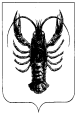 